							Toruń, 7 marca 2024 roku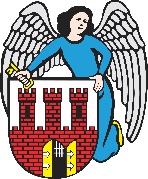     Radny Miasta Torunia        Piotr Lenkiewicz								Sz. Pan								Michał Zaleski								Prezydent Miasta ToruniaWNIOSEKPowołując się na § 18.1 Regulaminu Rady Miasta Torunia zwracam się do Pana Prezydenta z wnioskiem:- o naprawę ubytku w drodze na wysokości szkoły podstawowej nr 16 (od strony wjazdu od parkingu strzeżonego)UZASADNIENIEW otrzymanej informacji od mieszkańców dostałem zdjęcie obrazujące ubytki w nawierzchni w przedmiotowej lokalizacji. Proszę o podjęcie działań naprawczych.                                                                        /-/ Piotr Lenkiewicz										Radny Miasta Torunia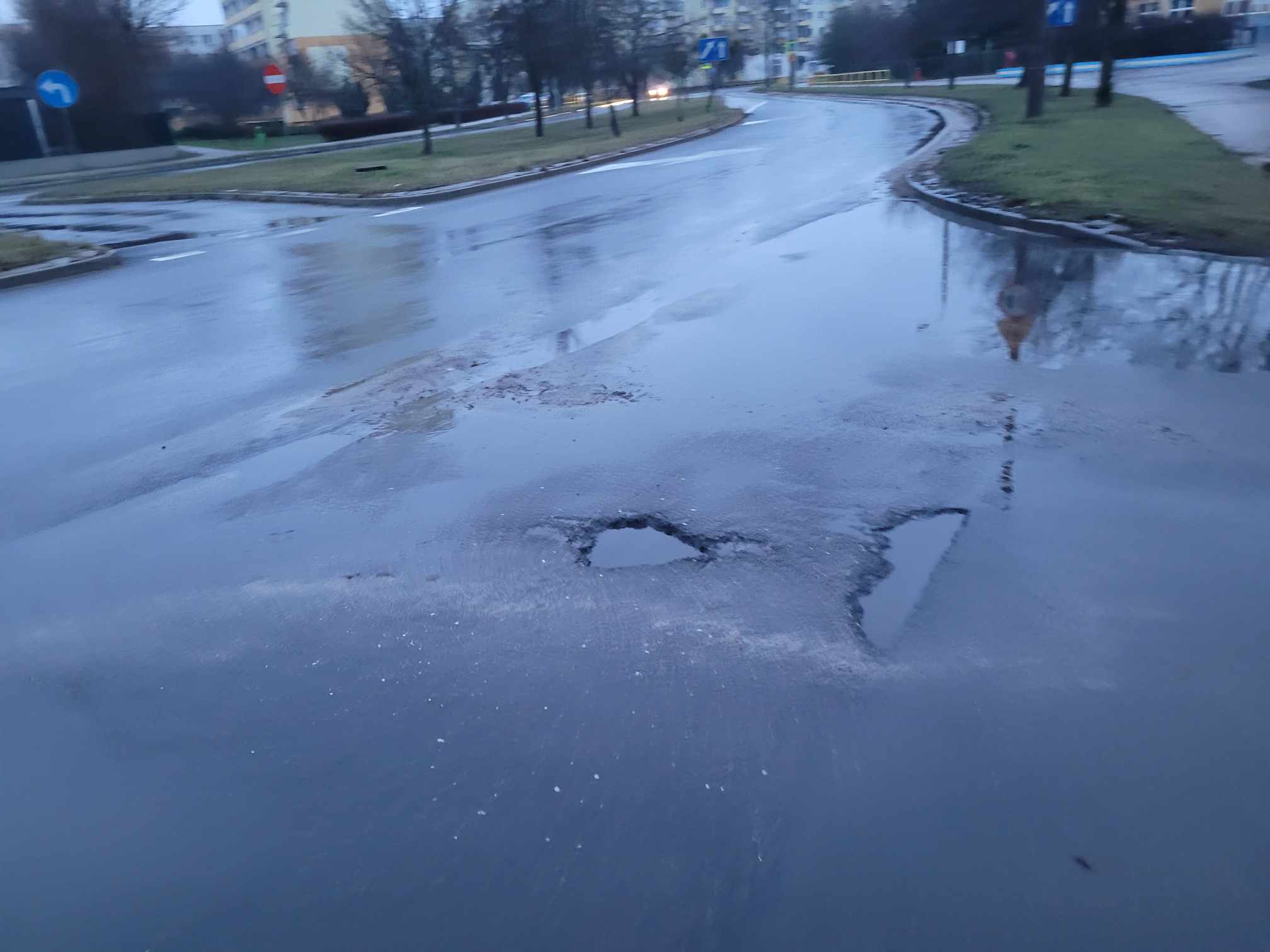 